АДМИНИСТРАЦИЯБЕЛЯЕВСКОГО РАЙОНА ОРЕНБУРГСКОЙ ОБЛАСТИП О С Т А Н О В Л Е Н И Е________________________________________________________________________________                    с. Беляевка30.05.2017                                                                                              № 474-пО внесении изменений в постановление администрации района  от 14.02.2013 № 168-п1. Внести в постановление администрации района от 14.02.2013 №168-п «Об утверждении перечня муниципальных услуг и муниципальных функций  органов местного самоуправления муниципального образования Беляевский район» следующие изменения:а) Приложение читать в новой редакции согласно  приложению 1 и приложению 2 к настоящему постановлению.2. Контроль за исполнением настоящего постановления возложить на заместителя главы администрации по экономическому развитию Бакирову И.Э.3.  Постановление вступает в силу со дня его подписания.Глава района                                                                                         А.А.ДинерПеречень муниципальных услуг, предоставляемых администрацией муниципального образования Беляевский районПеречень муниципальных услуг, предоставляемых структурными подразделениями администрации муниципального образования Беляевский район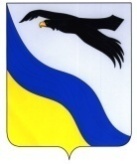 Разослано:Бакировой И.Э., Костенко Р.В., Куджанову Г.К., Федотову А.А., «МАУ МФЦ», архивному отделу, отделу экономического анализа, прогнозирования, развития потребительского рынка, предпринимательства, отделу по муниципальной собственности  и земельным вопросам, отделу образования, опеки и попечительства,  главному архитектору,  главному  специалисту по административной реформе, предпринимательству  и развитию транспортного обслуживания,   ведущему специалисту по жилищным вопросам,   главному специалисту-бухгалтеру, отделу по физической культуре и спорту, прокурору, в дело.Приложение №1                                                                                                                                                    к постановлению администрации района  от  30.05.2017    № 474-п   «Приложение                                                                                                                                                     к постановлению администрации района  от  14.02.2013    №168-п   №п/пНаименование муниципальной услугиНормативный правовой акт, устанавливающий полномочие органа местного самоуправленияОтделы администрации и структурные подразделения администрации муниципального образования Беляевский район, предоставляющие муниципальные услуги 
Нормативно-правовые акты, на основании которых казываются услуги в электронном виде в соответствии с Распоряжением  Правительства РФ от 27 июля 2010 года № 210-ФЗ, постановления Правительства РФ от 26 марта 2016 года №236, и постановления Правительства Оренбургской области от 25 января 2016 года № 37-пПримечание1234567Архивный отделАрхивный отделАрхивный отделАрхивный отделАрхивный отделАрхивный отделАрхивный отдел11Выдача копий архивных документовФедеральный закон от 22 октября 2004 года № 125-ФЗ«Об архивном деле в Российской Федерации»Архивный отдел  администрации Беляевского районаПостановление администрации Беляевского района от 17 марта 2017 года  № 262-п22Информационное обслуживание пользователей в читальном зале муниципального архива Федеральный закон от 22 октября 2004 года № 125-ФЗ«Об архивном деле в Российской Федерации»Архивный отдел  администрации Беляевского района33Организация хранения документов Архивного фонда Российской Федерации и других архивных документовФедеральный закон от 22 октября 2004 года № 125-ФЗ«Об архивном деле в Российской Федерации»Архивный отдел  администрации Беляевского районаПостановление администрации Беляевского района от 17 марта 2017 года  № 262-п44Предоставление информации из документов архивного фонда муниципального образованияФедеральный закон от 22 октября 2004 года № 125-ФЗ«Об архивном деле в Российской Федерации»Архивный отдел  администрации Беляевского районаПостановление администрации Беляевского района от 17 марта 2017 года  № 262-пОтдел по муниципальной собственности и земельным вопросамОтдел по муниципальной собственности и земельным вопросамОтдел по муниципальной собственности и земельным вопросамОтдел по муниципальной собственности и земельным вопросамОтдел по муниципальной собственности и земельным вопросамОтдел по муниципальной собственности и земельным вопросамОтдел по муниципальной собственности и земельным вопросам51Предоставление информации об объектах недвижимого имущества, находящихся в муниципальной собственности и предназначенных для сдачи в аренду.пункт 3 части 1 статьи 15 Федерального закона  от  6 октября 2003 года  № 131-ФЗОтдел по муниципальной собственности и земельным вопросам администрации Беляевского  районаПостановление администрации Беляевского района от 17 марта 2017 года  № 262-п62Предоставление в собственность, постоянное (бессрочное) пользование, в безвозмездное пользование, аренду земельных участков, находящихся в собственности муниципального образования, и земельных участков из состава земель, государственная собственность на которые не разграничена, юридическим лицам и гражданамЗемельный кодекс РФ от 25.10.2001г. №136-ФЗ;ФЗ «О введение в действие ЗК РФ» от 25.10.2001г. №137-ФЗ.Отдел по муниципальной собственности и земельным вопросам администрации Беляевского  районаПостановление администрации Беляевского района от 17 марта 2017 года  № 262-п73Выдача выписок из Реестра муниципального имущества Оренбургской областипункт 3 части 1 статьи 15 Федерального закона  от  6 октября 2003 года  № 131-ФЗОтдел по муниципальной собственности и земельным вопросам администрации Беляевского  районаПостановление администрации Беляевского района от 17 марта 2017 года  № 262-п84Оформление документов на передачу квартир в собственность граждан (приватизация жилья) по многоквартирным и одноквартирным домамЖилищный кодекс от 29.12.2004г. №188-ФЗОтдел по муниципальной собственности и земельным вопросам администрации Беляевского  районаПостановление администрации Беляевского района от 17 марта 2017 года  № 262-пОтдел экономического анализа, прогнозирования развития потребительского рынка, предпринимательстваОтдел экономического анализа, прогнозирования развития потребительского рынка, предпринимательстваОтдел экономического анализа, прогнозирования развития потребительского рынка, предпринимательстваОтдел экономического анализа, прогнозирования развития потребительского рынка, предпринимательстваОтдел экономического анализа, прогнозирования развития потребительского рынка, предпринимательстваОтдел экономического анализа, прогнозирования развития потребительского рынка, предпринимательстваОтдел экономического анализа, прогнозирования развития потребительского рынка, предпринимательства91Сопровождение инвестиционных проектов по принципу одного окна на территории муниципального образования Беляевский район Оренбургской областиФедеральный закон от 06.10.2003 года № 131- ФЗ «Об общих принципах организации местного самоуправления в Российской Федерации», Федеральным законом от 25 февраля 1999 г. № 39-ФЗ «Об инвестиционной деятельности в Российской Федерации, осуществляемой в форме капитальных вложений»; Закон  Оренбургской области от 05 октября 2009г. № 3119/712-IV-ОЗ  «Об инвестиционной деятельности на территории Оренбургской области, осуществляемой в форме капитальных вложений»; Иными нормативными правовыми актамиОтдел экономического анализа, прогнозирования развития потребительского рынка, предпринимательстваГлавный архитекторГлавный архитекторГлавный архитекторГлавный архитекторГлавный архитекторГлавный архитекторГлавный архитектор101Прием заявлений и выдача документов о согласовании переустройства и (или) перепланировки жилого помещения Градостроительный кодекс Российской Федерации от 29.12.2004 №190-ФЗ Жилищный кодекс Российской Федерации от 29.12.2004 №188-ФЗ, Федеральный закон от 06.10.2003  № 131-ФЗГлавный архитектормуниципального образованияПостановление администрации Беляевского района от 17 марта 2017 года  № 262-п112Прием документов и выдача уведомлений о переводе или об отказе в переводе жилого помещения в нежилое помещение или нежилого помещения в жилое помещение Градостроительный кодекс Российской Федерации от 29.12.2004 № 190-ФЗ Жилищный кодекс Российской Федерации от 29.12.2004 №188-ФЗ; Федеральный закон от 06.10.2003 № 131-ФЗГлавный архитектормуниципального образованияПостановление администрации Беляевского района от 17 марта 2017 года  № 262-п123Выдача градостроительного плана земельного участка Градостроительный кодекс Российской Федерации от 29.12.2004 №190-ФЗ Жилищный кодекс Российской Федерации от 29.12.2004 № 188-ФЗ, Федеральный закон от 06.10.2003  № 131-ФЗГлавный архитектор муниципального образованияПостановление администрации Беляевского района от 17 марта 2017 года  № 262-п134Выдача разрешений на ввод объектов в эксплуатациюГрадостроительный кодекс Российской Федерации от 29.12.2004 №190-ФЗ Жилищный кодекс Российской Федерации от 29.12.2004 №188-ФЗ, Федеральный закон от 06.10.2003 № 131-ФЗГлавный архитектормуниципального образованияПостановление администрации Беляевского района от 17 марта 2017 года  № 262-п145Выдача разрешений на строительствоГрадостроительный кодекс Российской Федерации от 29.12.2004 №190-ФЗ Жилищный кодекс Российской Федерации от 29.12.2004 №188-ФЗ, Федеральный закон от 06.10.2003 № 131-ФЗГлавный архитектормуниципального образованияПостановление администрации Беляевского района от 17 марта 2017 года  № 262-п156Выдача разрешения на установку и эксплуатацию рекламной конструкцииФедеральный закон от 06.10.2003 № 131-ФЗФедеральный закон  от 13.03.2006 №38-ФЗ «О рекламе»Главный архитектормуниципального образованияПостановление администрации Беляевского района от 17 марта 2017 года  № 262-п167Выдача разрешения на строительство в случае, если строительство объекта капитального строительства планируется осуществить на территориях двух и более поселений в границах муниципального района, и в случае реконструкции объекта капитального строительства, расположенного на территориях двух и более поселенийГрадостроительный кодекс Российской Федерации от 29.12.2004 №190-ФЗ Жилищный кодекс Российской Федерации от 29.12.2004 №188-ФЗ, Федеральный закон от 06.10.2003 № 131-ФЗГлавный архитектормуниципального образованияПостановление администрации Беляевского района от 17 марта 2017 года  № 262-п178Утверждение подготовленной на  основании документов территориального планирования документации по планировке территорииГрадостроительный кодекс Российской Федерации от 29.12.2004 №190-ФЗ Жилищный кодекс Российской Федерации от 29.12.2004 №188-ФЗ, Федеральный закон от 06.10.2003 № 131-ФЗГлавный архитектормуниципального образованияПостановление администрации Беляевского района от 17 марта 2017 года  № 262-пВедущий специалист по жилищным вопросамВедущий специалист по жилищным вопросамВедущий специалист по жилищным вопросамВедущий специалист по жилищным вопросамВедущий специалист по жилищным вопросамВедущий специалист по жилищным вопросамВедущий специалист по жилищным вопросам181Постановка на учет молодых семей для участия в подпрограмме "Обеспечение жильем молодых семей в Оренбургской области на 2014 - 2020 годы" государственной программы "Стимулирование развития жилищного строительства в Оренбургской области в 2014 - 2020 годах"Федеральный закон от 06.10.2003 № 131-ФЗ Постановление Правительства Оренбургской области от 03.08.2010 №527-п «Об утверждении правил учета и формирования списков молодых семей-участниц подпрограммы «Обеспечение жильем молодых семей в Оренбургской области на 2014-2020 годы» государственной программы «Стимулирование развития жилищного строительства в Оренбургской области в 2014-2020 годах»Ведущий специалист по жилищным вопросамПостановление администрации Беляевского района от 17 марта 2017 года  № 262-пГлавный специалист-бухгалтерГлавный специалист-бухгалтерГлавный специалист-бухгалтерГлавный специалист-бухгалтерГлавный специалист-бухгалтерГлавный специалист-бухгалтерГлавный специалист-бухгалтер191Установление, прекращение, приостановление, возобновление, расчет, перерасчет и выплата пенсии за выслугу лет гражданам, замещавшим муниципальные должностиРешением совета депутатов от 29.06.2009г. №416;Решением совета депутатов от 25.09.2013г. №322.Главный специалист-бухгалтерПостановление администрации Беляевского района от 17 марта 2017 года  № 262-пПриложение №2                                                                                                                                                    к постановлению администрации района  от  30.05.2017    № 474-п   «Приложение                                                                                                                                                     к постановлению администрации района  от  14.02.2013    №168-п   №п/пНаименование муниципальной услугиНормативный правовой акт, устанавливающий полномочие органа местного самоуправленияОтделы администрации и структурные подразделения администрации муниципального образования Беляевский район, предоставляющие муниципальные услуги Нормативно-правовые акты, на основании которых казываются услуги в электронном виде в соответствии с Распоряжением  Правительства РФ от 27 июля 2010 года № 210-ФЗ, постановления Правительства РФ от 26 марта 2016 года №236, и постановления Правительства Оренбургской области от 25 января 2016 года № 37-пПримечание1234567ОбразованиеОбразованиеОбразованиеОбразованиеОбразованиеОбразованиеОбразование11Прием заявлений, постановка на учет и зачисление детей в образовательные учреждения, реализующие основную образовательную программу дошкольного образования (детские сады)Федеральный закон от 06.10.2003 года № 131- ФЗ «Об общих принципах организации местного самоуправления в Российской Федерации», Федеральный закон от 29.12.2012 г. № 273 «Об образовании в Российской Федерации», Закон Оренбургской области от 06.09.2013 №1698/506-V-ОЗ «Об образовании в Оренбургской области»; уставы и локальные акты общеобразовательных организацийОтдел образования, опеки и попечительства администрации Беляевского района;  муниципальные  бюджетные образовательные учрежденияПостановление администрации Беляевского района от 17 марта 2017 года  № 262-п22Зачисление детей в общеобразовательные учреждения субъектов Российской Федерации или муниципальные общеобразовательные учрежденияпункт 11 части 1 статьи 15 Федерального закона от 6 октября 2003 года  № 131-ФЗ; Приказ Министерства образования и науки РФ от 15.02.2012 №167 «Об утверждении порядка приема граждан в общеобразовательные учреждения»; Приказ Министерства образования и науки РФ от 04.07.2012 №521 «О внесении изменений в порядок приема граждан в общеобразовательные учреждения»; уставы и локальные акты общеобразовательных организацийОтдел образования, опеки и попечительства админист-рации Беляевского района; муниципальные  бюджетные общеобразовательные учрежденияПостановление администрации Беляевского района от 17 марта 2017 года  № 262-пКомитет по физической культуре, спорту, туризму и молодежной политикеКомитет по физической культуре, спорту, туризму и молодежной политикеКомитет по физической культуре, спорту, туризму и молодежной политикеКомитет по физической культуре, спорту, туризму и молодежной политикеКомитет по физической культуре, спорту, туризму и молодежной политикеКомитет по физической культуре, спорту, туризму и молодежной политикеКомитет по физической культуре, спорту, туризму и молодежной политике31Предоставление услуги по организации и участию обучающихся и воспитанников в спортивно-массовых мероприятияхКомитет по физической культуре, спорту, туризму и молодежной политикеПостановление администрации Беляевского района от 17 марта 2017 года  № 262-п